								         Αθήνα, 11.10.2021Προς τους							         ΑΠ: 10726Προέδρους των Ιατρικών Συλλόγωντης Χώρας		Κυρία/ε Πρόεδρε,Σας διαβιβάζουμε έγγραφο του Yπουργείου Υγείας, Γραφείο Ενημέρωσης & Επικοινωνίας αριθμ.πρωτ.62374/8.10.2021, (AΠ ΠΙΣ: 10725/11.10.2021), με θέμα: «Χορήγηση Αιγίδας του Υπουργείου Υγείας στο 3ο Πανελλήνιο Διεπιστημονικό Συνέδριο Νοσηλευτικών Ερευνών του Ινστιτούτου Υγείας», με τη παράκληση όπως ενημερώσετε τα μέλη περιοχής ευθύνης του Συλλόγου σας.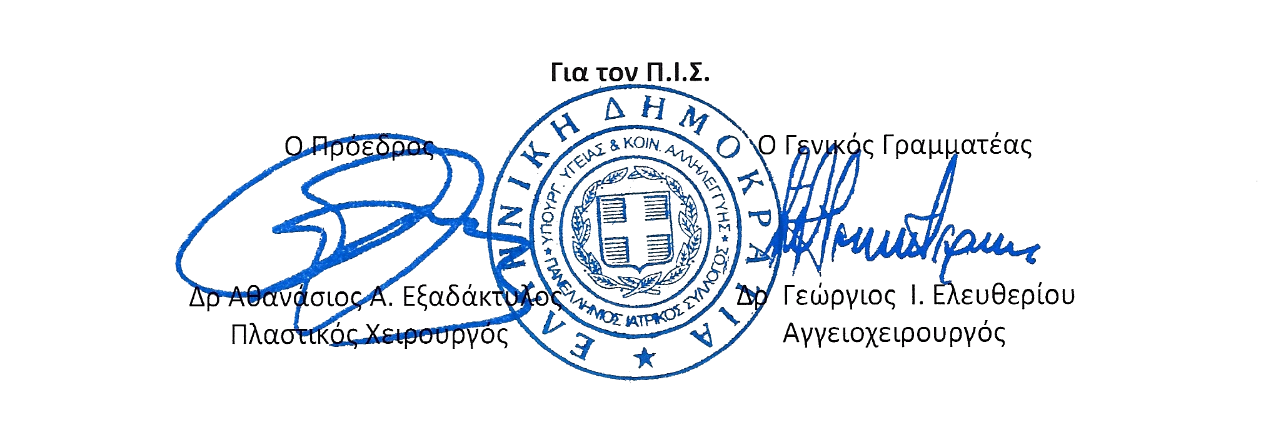 